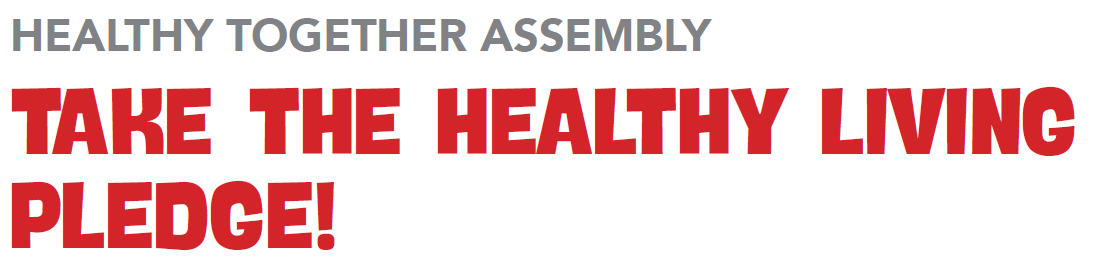 Atrium Health’s Levine Children’s and Wadesboro Elementary are teaming up throughout the year to bring Healthy Together, a fun new health effort, to your family and your school! This initiative is based on a national program that focuses on creating healthier environments. Healthy Together encourages families to join the 5-2-1-0 League and follow healthy habits every day. As an addition to Wadesboro Elementary’s physical education curriculum, the program helps encourage the healthy behaviors of 5-2-1-0 at school.What is 5-2-1-0?5-2-1-0 is your family’s game plan for healthy living, outlining daily habits that promote a healthy weight:5 - Eat at least five servings of fruits and vegetables.2 - Limit recreational screen time, including television, video game and smartphone viewing, to fewer than two hours per day.1 - Be physically active for at least one hour per day.0 - Avoid sugary drinks, and instead aim for water or low-fat milk.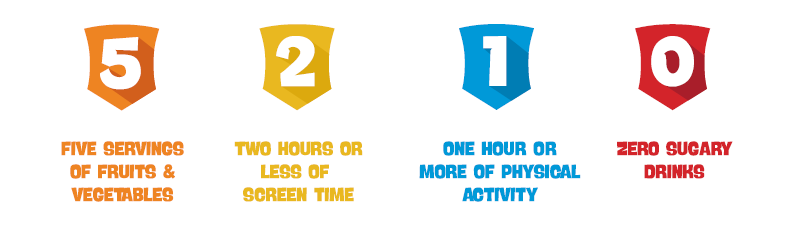 How can my family participate?Atrium Health presented a Healthy Together School Assembly at Lilesville Elementary on Wednesday, October 17, 2018. During this assembly, your child will receive information regarding a family pledge form that will be coming home with your child for you to review, please complete and return this pledge by October 24, 2018. Classes that turn in the most pledges will be awarded a prize! We invite you to learn more about healthy behaviors with your child during this program and be on the lookout for more information on 5-2-1-0 soon! Don’t hesitate to get involved or ask what we are working on.For healthy tips and activities, with your family, visit: CarolinasHealthCare.org/HealthyTogether.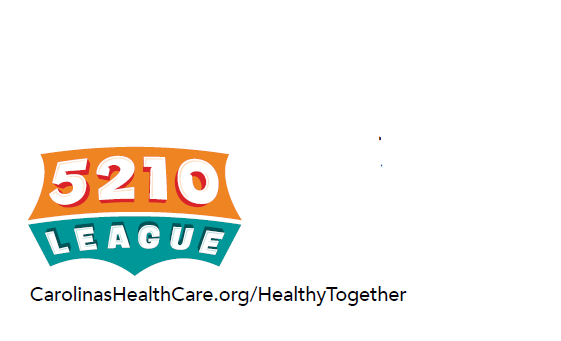 